CLASE 7: ¿POR QUÉ DEBO CUMPLIR MIS DEBERES? OBJETIVO DE APRENDIZAJE:En esta Guía de Aprendizaje reflexionaremos sobre los deberes asociados a los Derechos, que implican que cada persona tiene que poner de su parte para una buena convivencia social, lo que significa responsabilidad frente a los demás.(OA 18) Explicar que los derechos generan deberes y responsabilidades en las personas e instituciones, y lo importante que es cumplirlos para la convivencia social y el bien común.INICIOComo estudiamos en clases anteriores, todas las personas tienen derechos, los que son protegidos por la Constitución Política de la República, pero al mismo tiempo, esos derechos implican cumplir obligaciones.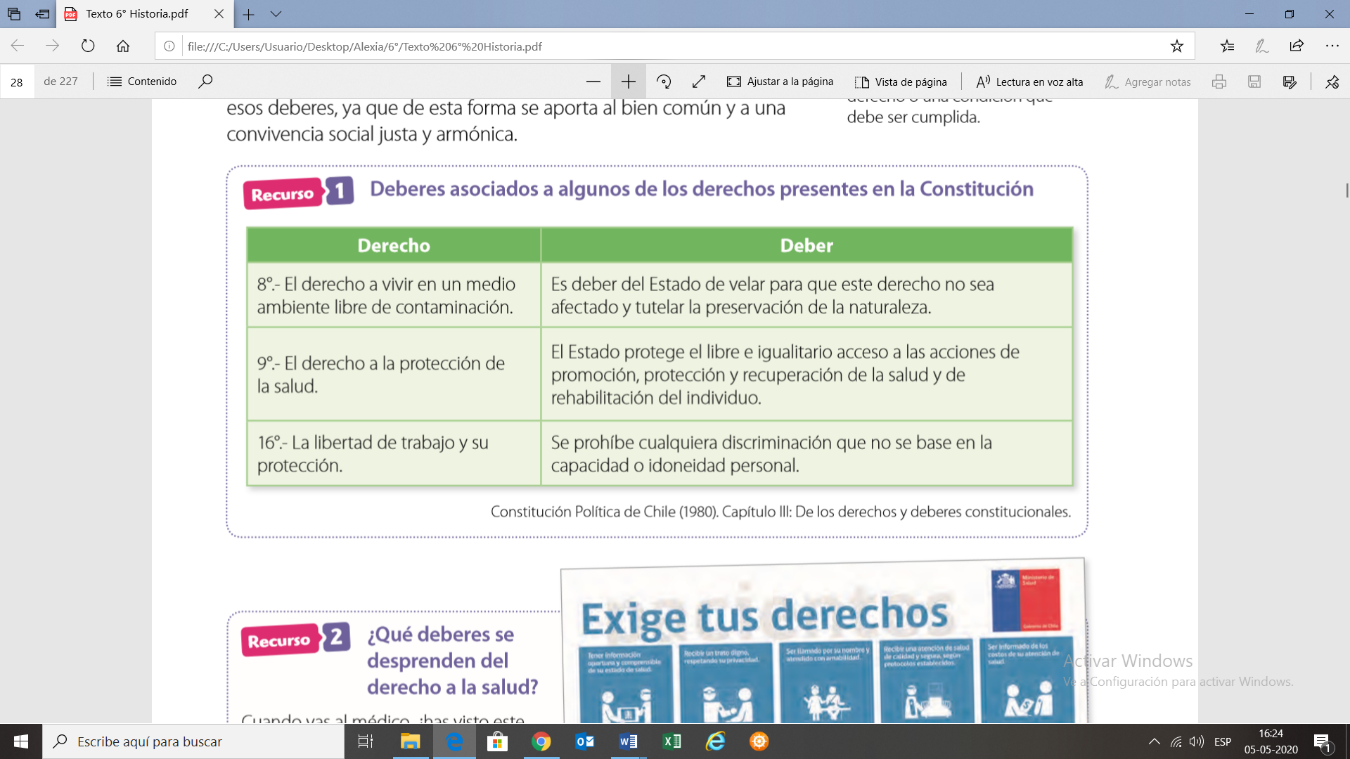 A continuación, se muestra una lista de deberes de las personas, en relación con la atención de salud.Escriban una reflexión de carácter breve, debajo de cada obligación con respecto a qué sucedería en cada caso: Cuidar las instalaciones y equipamiento del centro de salud.Si no cuido las instalaciones del centro de salud…Ejemplo: …cuando necesite ir a atenderme, o mi familia, las condiciones de las instalaciones serán malas e incomodas.……………………………………………………………………………………………………………………………………………………………………………………………………………………………………………………………....Tratar respetuosamente a los integrantes del equipo de salud.Si no trato bien al equipo de salud…………………………………………………………………………………………………………………………………………………………………………………………………………………………………………………………………Colaborar con los miembros del equipo de salud, entregando información necesaria para el tratamiento médico.Si no entrego toda la información para el tratamiento médico…………………………………………………………………………………………………………………………………………………………………………………………………………………………………………………………………          d)Colaborar con las medidas de autocuidado como el uso de mascarillas en                 espacios públicos durante la pandemia.               Si no utilizo las medidas de protección como mascarillas….             ……………………………………………………………………………………………………………………………………………………………………………………………………………………………………………………………………………………………….Responde: ¿Por qué tenemos la responsabilidad de cumplir con esos deberes?………………………………………………………………………………………………………………………………………………………………………………………………………………………………………………………………………………………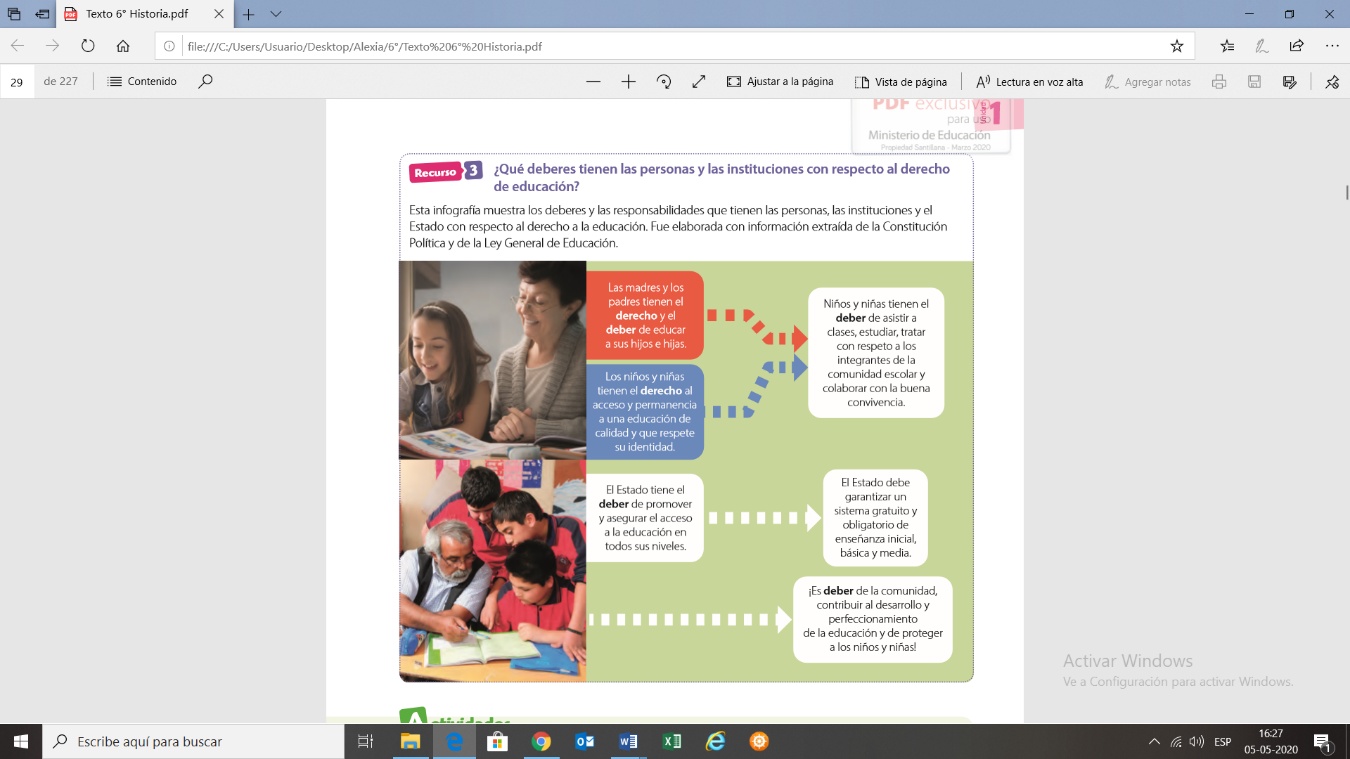 Asi como lo muestra la imagen, los derechos van asociados a deberes y responsabilidades sociales. Te invito a leer atentamente las páginas 26 y 27 de tu texto y contestar las preguntas de la página 26. Recuerda que es importante leer cada fuente para después comparar y responder.
